nr 1/2023 (979)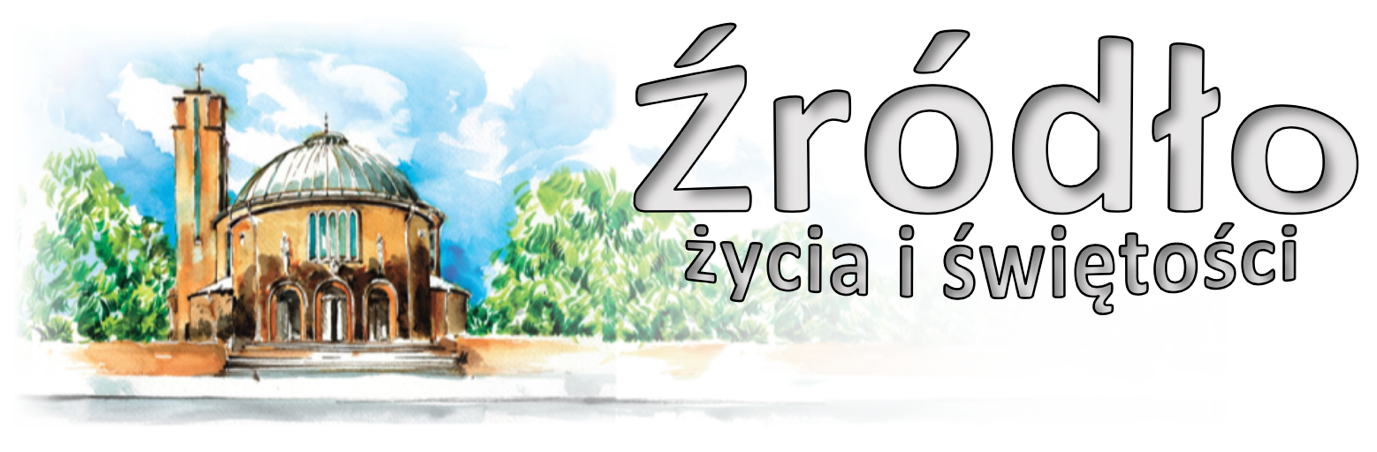 1 stycznia 2023 r.gazetka rzymskokatolickiej parafii pw. Najświętszego Serca Pana Jezusa w RaciborzuUroczystość Bożej Rodzicielki MaryiEwangelia według św. Łukasza (2,16-21)„Pasterze pośpiesznie udali się do Betlejem i znaleźli Maryję, Józefa i Niemowlę, leżące w żłobie. Gdy Je ujrzeli, opowiedzieli o tym, co im zostało objawione o tym Dziecięciu. A wszyscy, którzy to słyszeli, dziwili się temu, co im pasterze opowiadali. Lecz Maryja zachowywała wszystkie te sprawy i rozważała je w swoim sercu. A pasterze wrócili, wielbiąc i wysławiając Boga za wszystko, co słyszeli i widzieli, jak im to było powiedziane. Gdy nadszedł dzień ósmy i należało obrzezać Dziecię, nadano Mu imię Jezus, którym Je nazwał anioł, zanim się poczęło w łonie Matki”Pasterze udali się pośpiesznie. W podobny sposób ewangelista opowiadał, że kiedy anioł powiedział Maryi o błogosławionym stanie jej krewnej, Elżbiety, udała się „pośpiesznie” do miasta w Judei, w którym żyli Zachariasz i Elżbieta (zob. Łk 1, 39). Pasterze pośpiesznie poszli, chcąc zobaczyć te wielkie rzeczy, o jakich im powiedziano – na pewno wiedzeni zwyczajną ludzką ciekawością, ale także uskrzydleni radością, że teraz rzeczywiście narodził się Zbawiciel, Mesjasz i Pan, na którego wszystko czekało i którego oni mogli ujrzeć jako pierwsi.Którzy chrześcijanie okazują dziś pośpiech, gdy w grę wchodzą sprawy Boże? Jeśli coś zasługuje na pośpiech – to właśnie sprawy Boże, i to chce nam z pewnością przekazać bez słów także ewangelista.Jako dany im znak anioł powiedział, że zobaczą Dziecko owinięte w pieluszki, leżące w żłobie. Jest to znak rozpoznawczy, opis tego, co można było zobaczyć. Nie jest to „znak” w tym sensie, że chwała Boża stała się widzialna, żeby można jednoznacznie powiedzieć: to jest prawdziwie Pan świata. Nic z tych rzeczy. W tym sensie znak jest jednocześnie nie-znakiem: ubóstwo Boga jest Jego rzeczywistym znakiem. Jednakże dla pasterzy, którzy na swych pastwiskach ujrzeli blask światła Bożego, ten znak jest wystarczający. Ich widzenie ma źródło wewnątrz. Widzą, że to, co powiedział anioł, jest prawdą. Dlatego pasterze wracają z radością. Wielbią i wysławiają Boga za wszystko, co słyszeli i widzieli (zob. Łk 2, 20)...Dzień ósmy to dzień obrzezania. W ten sposób Jezus zostaje oficjalnie przyjęty do wspólnoty obietnic pochodzącej od Abrahama; teraz także z prawnego punktu widzenia należy do ludu Izraela. Paweł czyni aluzję do tego wydarzenia, gdy pisze w Liście do Galatów: „Gdy nadeszła pełnia czasu, Bóg zesłał Syna swego, zrodzonego z niewiasty, zrodzonego pod Prawem, aby wykupił tych, którzy podlegali Prawu, byśmy mogli otrzymać przybrane synostwo” (Ga 4, 4n). Łukasz (2, 21) wyraźnie mówi o obrzezaniu, ale również o nadaniu zapowiedzianego wcześniej imienia Jezus („Bóg zbawia”), i w ten sposób wraz z obrzezaniem otwarta zostaje perspektywa spełnienia oczekiwań należących do istoty Przymierza.Benedykt XVI, Jezus z Nazaretu. DzieciństwoOgłoszenia z życia naszej parafiiPoniedziałek – 2 stycznia 2023 – św. Bazylego Wielkiego i Grzegorza z Nazjanzu, biskupów i doktorów Kościoła 								J 1,19-28	  630	1	.	Za † Bolesława Grygiel w 1. rocznicę śmierci			2.	W intencji Jerzego, Hildegardy i syna Grzegorza z prośbą o zdrowie i Boże błogosławieństwo dla całej rodziny oraz za †† z rodziny Nowak, Klinik i dusze w czyśćcu cierpiące	  900			Za † Marię Lichodziejewską w 1. rocznicę śmierci oraz za † Zygmunta Lichodziejewskiego	1730			Modlitwa Rycerstwa Niepokalanej	1800			Do Miłosierdzia Bożego za † Joannę (od matki chrzestnej)Wtorek – 3 stycznia 2023 								J 1,29-34	  630	1.	Za † Danutę Pendziałek w 3. rocznicę śmierci			2.	Za †† rodziców Władysława i Józefę, brata Zbigniewa i †† z rodziny z obu stron			3.	Za † Romana Wieczorka	  800			W j. niemieckim: Für †† Sohn Roman, Ehemann Jan, Eltern und Geschwister Indeka, Solich	1800			Za † żonę Marię Cempel, †† rodziców Annę i Kazimierza, teściów Emilię i Huberta, szwagra Henryka i za wszystkich †† z rodzinyŚroda – 4 stycznia 2023 								J 1,35-42	  630	1.	Za † mamę Olgę Parobiec w 20. rocznicę śmierci, †† ojca Józefa, męża Jana Jagiełło, teściów Mariannę i Władysława, brata Józefa Parobiec, wszystkich †† z rodziny i dusze w czyśćcu cierpiące			2.	Za † Jana Chmiel (od Anety i Bogumiła Chmiel)	  900			Za † męża Adama Zimałka w 6. rocznicę śmierci	1800			Za † ojca Józefa Makulik w rocznicę urodzinI Czwartek miesiąca – 5 stycznia 2023 							J 1,43-51	  630	1.	Za † Edwarda Kałdońskiego z okazji imienin			2.	Za † brata Henryka w 4. rocznicę śmierci, † brata Piotra i †† rodziców Krystynę i Jana Dapa	1700			Godzina Święta	1800	1.	Za zmarłego Ojca Świętego Benedykta XVI			2.	O powołania kapłańskie, misyjne i zakonne oraz o zachowanie powołań (od wspólnoty modlącej się za kapłanów „Margaretka”) oraz w intencji Liturgicznej Służby OłtarzaPiątek – 6 stycznia 2023 – Objawienie Pańskie 						Mt 2,1-12	  700			Za †† z rodzin Balarin i Kłosek, †† rodziców Maksymiliana i Elżbietę Kłosek, † Hildegardę Hluchnik i dusze w czyśćcu cierpiące	  900			Za †† Czesławę, Władysława, Jana i Henryka Furtak	1030			Z okazji 40. rocznicy urodzin Katarzyny dziękując za zdrowie, otrzymane łaski i prosząc o dalsze dla solenizantki i całej rodziny					W kaplicy pod kościołem dla dzieci: W intencji dziecka przyjmującego sakrament Chrztu Świętego Adama Feliksa Kiderysa	1200			Za †† Szymona Bigos, Antoniego Juliusza Burko	1415			Orszak Trzech Króli (wyjście strumienia z naszej parafii; zakończenie na Rynku)	1730			Nabożeństwo ku czci Najświętszego Serca Pana Jezusa	1800			W intencji Parafian i wszystkich czcicieli NSPJI Sobota miesiąca – 7 stycznia 2023 						Mt 4,12-17.23-25	  630	1.	Za wstawiennictwem MB Różańcowej w intencji członków Żywego Różańca i wszystkich Maryjnych Wspólnot Modlitewnych			2.	W intencji wynagradzającej Niepokalanemu Sercu NMP za bluźnierstwa 	1600			Adoracja Najświętszego Sakramentu	1730			Nieszpory Maryjne	1800			W sobotni wieczór: 1. Z okazji urodzin Roberta o Boże błogosławieństwo i opiekę MB			2.	Za † ojca Serafina Kampka w 17. rocznicę śmierci, †† matkę Beatę, brata Waldemara, męża Józefa Parobiec, teściów Olgę i Józefa, szwagra Jana Jagiełło			3.	Za † Jana Chmiel w 30. dzieńNiedziela – 8 stycznia 2023 – Chrzest Pański 		Iz 42,1-4.6-7; Dz 10,34-38; Mt 3,13-17	  700			W intencji rodzin, które przyjęły odwiedziny kolędowe	  830			Godzinki o Niepokalanym Poczęciu NMP	  900			Za † męża Franciszka Frydryk w 3. rocznicę śmierci, †† rodziców z obu stron, brata Bronisława i za dusze w czyśćcu cierpiące						Katecheza o Kościele: Kościół pierwszych chrześcijan	1030			Do Miłosierdzia Bożego za † męża Władysława w 2. rocznicę śmierci						W kaplicy pod kościołem dla dzieci: 	1200	1.	Do Bożej Opatrzności w intencji Franciszka z okazji 90. r. urodzin z podziękowaniem za otrzymane łaski, z prośbą o zdrowie i Boże błogosławieństwo dla solenizanta i całej rodziny			2.	W intencji dzieci przyjmujących sakrament chrztu świętego: Małgorzata Krystyna Kachel; Józef Jan Rybak	1630			Różaniec	1700			Nabożeństwo kolędowe (chór męski)	1800			Do Miłosierdzia Bożego za † syna Mariana w 9. rocznicę śmierci, †† męża Eugeniusza Smolnika, rodziców z obu stron, siostrę Edeltraudę, siostrzenicę Renatę, szwagrów, całe pokrewieństwo z obu stron i dusze w czyśćcu cierpiąceW tym tygodniu modlimy się: o pokój na świecieDrodzy Parafianie. Doskonale już wiemy, że każdy Nowy Rok niesie z sobą rzeczy nieznane. Doświadczenie minionych lat uczy nas, że mogą to być rzeczy zupełnie niespodziewane i zaskakujące. To może sprawiać, że na kolejny Nowy Rok patrzymy z niepewnością. W tym kontekście życzymy Wam głębokiej ufności, że czas i my sami jesteśmy w ręku Boga, że to od Niego zależy wszystko, także nasza przyszłość. Życzymy Wam pokoju serca, daru wiary, nadziei i miłości. Niech Nowy Rok 2023 będzie Rokiem Pańskim.Dzisiaj o godz. 1700 modlitwa Różańcowa o pokój na świecie, oraz na godz. 1730 na nieszpory kolędowe.2 stycznia o 1730 modlitwa Rycerstwa Niepokalanej.Od poniedziałku ciąg dalszy odwiedzin duszpasterskich, czyli kolędy. Przypominamy, że w tygodniu rozpoczynamy kolędę o 1500, chociaż w niektóre dni księża uczących w szkołach muszą rozpocząć kolędę później. Prosimy o wyrozumiałość. W związku z tym wieczorem jest odprawiana tylko jedna intencja, a spowiedź zasadniczo po Mszy wieczornej (rano bez zmian).Z powodu kolędy nie ma spotkań formacyjnych.W tym tygodniu przypada pierwszy czwartek miesiąca. O 1700 Godzina Święta. Wieczorna Msza Święta będzie też sprawowana w intencji zmarłego Ojca Świętego Benedykta XVI.W piątek, 6 stycznia jedno z najstarszych i najważniejszych świąt – Objawienie Pańskie. Porządek Mszy jak w niedziele; o 1730 nabożeństwo ku czci Najświętszego Serca Pana Jezusa.Tego dnia zapraszamy do licznego udziału w Orszaku Trzech Króli, który ma być okazją do publicznego wyznania wiary, wspólnej modlitwy i kolędowania. Wyruszymy z naszego kościoła o 1415. Wszystkie nurty spotkają się pod szkołą muzyczną, a następnie razem przejdziemy na Rynek. Nasz nurt ma kolor czerwony, więc prosimy o jakiś element ubioru w tym kolorze.6 stycznia w kościele św. Mikołaja o 1800 koncert kolęd i pieśni Bożonarodzeniowych.W sobotę msza św. o godz. 630 w intencji Członków Żywego Różańca. Po Mszy Świętej zmiana tajemnic oraz Różaniec. O godz. 1600 Adoracja Najświętszego Sakramentu i okazja do spowiedzi.Z powodu odwiedzin kolędowych nie będzie odwiedzin chorych.Przyszła niedziela, to niedziela Chrztu Pańskiego. O godz. 1200 udzielany będzie sakrament chrztu świętego. Nauka przedchrzcielna dla rodziców i chrzestnych w sobotę o godz. 1900.Od przyszłej niedzieli wracamy do katechez o Kościele, które będą głoszone po Mszy Świętej o 900.Dnia 14 stycznia w klubie „Strefa” (ul. Żółkiewskiego 22) w godzinach 900 -1830 odbędą się warsztaty dla ojców, którzy pragną dobrych relacji ze swoimi dziećmi, opartych na miłości i dyscyplinie pt. „Nieprzeciętny Tata”. Koszt to 50 zł. Zachęcamy do udziału w tym wydarzeniu.Kolekta dzisiejsza przeznaczona jest na potrzeby Seminarium Duchownego i Kurii Diecezjalnej.Za wszystkie ofiary, kwiaty i prace przy kościele składamy serdeczne „Bóg zapłać”. W minionym tygodniu odeszli do Pana: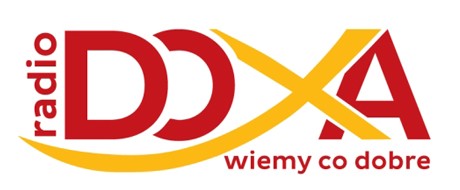 Ryszard Drab, lat 62, zam. na ul. Słowackiego;Ewa Matys, lat 74, zam. na ul. Słowackiego;Stanisława Duraj, zam. na ul. KossakaWieczny odpoczynek racz zmarłym dać PanieKolęda 2022-2023 (od godz. 15.oo; w soboty od 10.oo)2 stycznia 2023 – poniedziałek1 Kossaka od 29 do 43 2 Kossaka od 45 do 51 3 Kossaka od 53 do 57 4 Kossaka od 59 do 65 3 stycznia 2023 – wtorek1 Dworska 40-48 2 Dworska 48-54 3 Dworska 56-62 4 Ocicka 1-3 4 stycznia 2023 – środa1 Ocicka 3a oraz 6-27 2 Katowicka 1 3 Katowicka 3 4 Katowicka 5,5a 5 stycznia 2023 – czwartek1 Katowicka 7,9 2 Katowicka 11 3 Katowicka 13,15 4 Katowicka 19 7 stycznia 2023 – sobota1 Katowicka 17,17a 2 Katowicka 21 3 Katowicka 23,23a 4 Katowicka 25,27 8 stycznia 2023 – niedziela1 Polna 3,7,7c,13-36 2 Miechowska 3 Żwirki i Wigury, Kosmonautów Rok 2022 w liczbach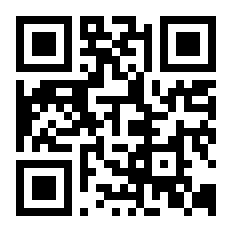 * w tym 1 osoba do 18 rż i 1 dorosła	**w tym 2 dzieci martwo urodzonych i 4 bezdomnych*** osoby obecne na niedzielnej Mszy Świętej.  **** Rok 2020 i 2021 to lata epidemiczne.20222021202020192018201720162015201420132012Chrzty *6770779199848586867885Śluby1315222634273529423435Pogrzeby**139146129129136129119128118109100I Komunia817999241221238789899389Bierzmo-wanie99brak2 dorosłe10862504664597885Odwiedziny chorychok 440ok 340ok 400632+214Ok 550580ok 470580ok 510ok 650Komunie Sw. w tys.ok 120ok 97ok 80118120120120140149170Liczba osób zameldowanych10355105281063710812110091131511759119331173511850Dominikantes***19141720****1256****2229239723602893259924282746